MATEMATIKA, SREDA, 1.4.2020UČNA TEMA: Seštevam do 100 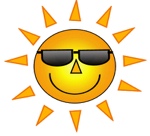 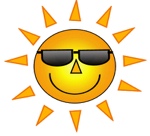 Danes pa se bomo učili nekaj novega.Koliko je 7 + 3=Res je 10. Kaj pa 17+3=Res je 20. Kaj pa 27+3= Spet prideš do naslednje desetice in to je 30.Poglej primer na sliki.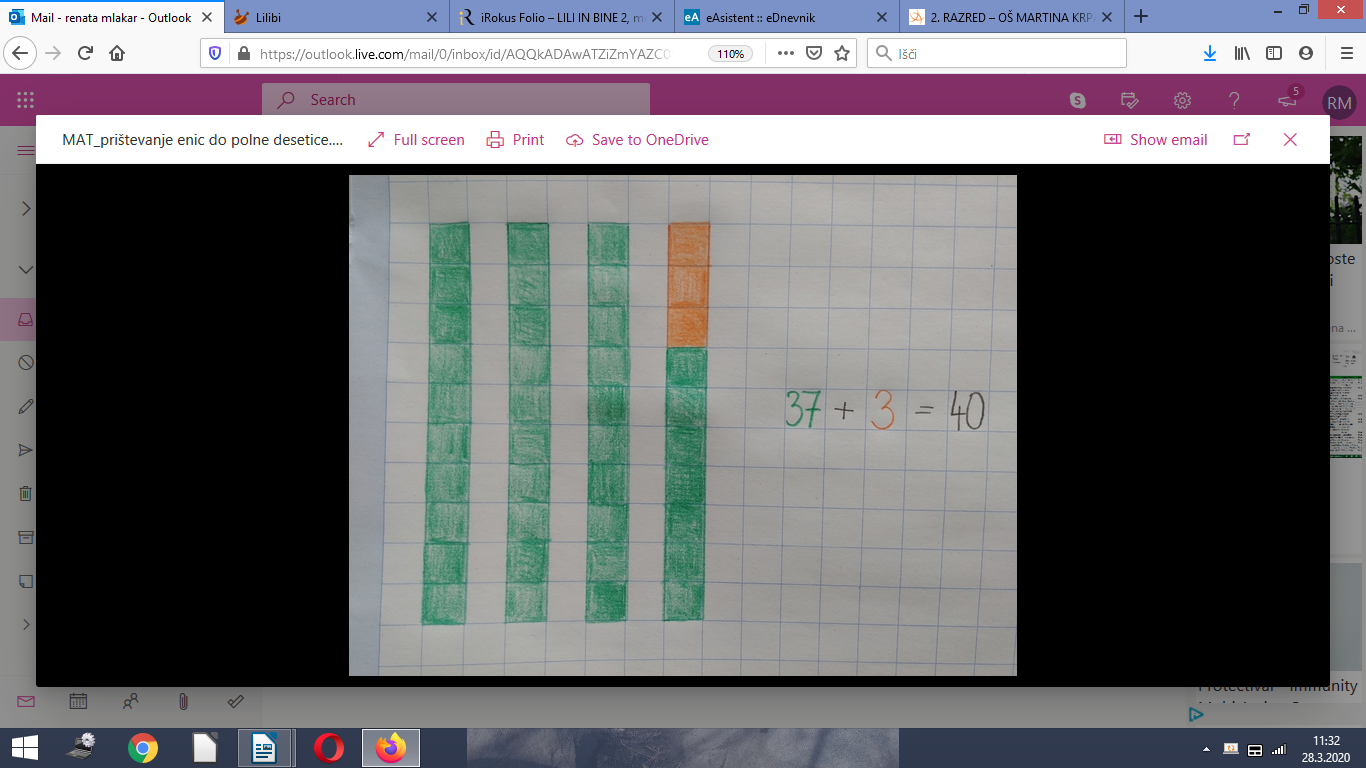 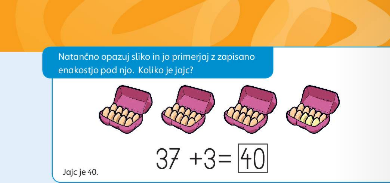 Odpri delovni zvezek na strani 52 in reši naloge. Lahko si pomagaš s stotičnikom.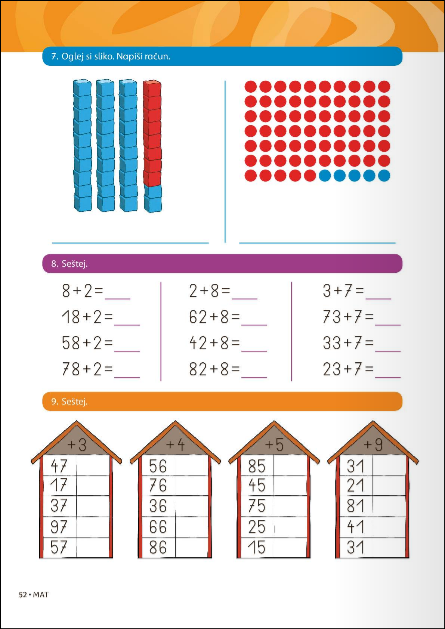 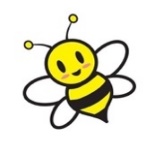 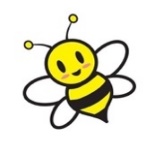 Hitri in vedoželjni, lahko naredijo še naslednjo nalogo.V zvezek za matematiko napiši naslov VAJA (in datum) in prepiši spodaj zapisane račune. Račune tudi izračunaj.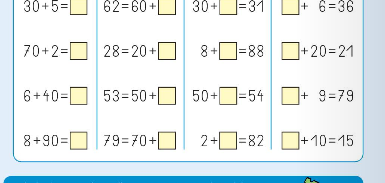 